		Agreement		Concerning the Adoption of Harmonized Technical United Nations Regulations for Wheeled Vehicles, Equipment and Parts which can be Fitted and/or be Used on Wheeled Vehicles and the Conditions for Reciprocal Recognition of Approvals Granted on the Basis of these United Nations Regulations*(Revision 3, including the amendments which entered into force on 14 September 2017)_________		Addendum 10 – UN Regulation No. 11		Revision 3 - Amendment 2Supplement 2 to the 04 series of amendments – Date of entry into force: 28 May 2019		Uniform provisions concerning the approval of vehicles with regard to door latches and door retention componentsThis document is meant purely as documentation tool. The authentic and legal binding text is: ECE/TRANS/WP.29/2018/127.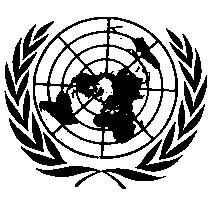 _________UNITED NATIONSInsert a new paragraph 13.10., to read:"13.10.	Contracting Parties applying this Regulation shall continue to accept type approvals issued according to the preceding series of amendments to this Regulation first issued before 1 September 2016."E/ECE/324/Add.10/Rev.3/Amend.2−E/ECE/TRANS/505/Add.10/Rev.3/Amend.2E/ECE/324/Add.10/Rev.3/Amend.2−E/ECE/TRANS/505/Add.10/Rev.3/Amend.224 June 2019